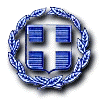 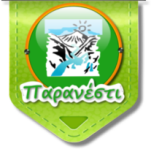 ΔΕΛΤΙΟ ΤΥΠΟΥΑναβάθμιση ιστοσελίδας  από το Δήμο Παρανεστίου. www.paranesti.grΑπό σήμερα μια νέα αναβαθμισμένη με φιλικό σχεδιασμό για τον χρήστη, ιστοσελίδα για το Δήμο Παρανεστίου θα είναι στην διάθεση των πολιτών μας. Η νέα ιστοσελίδα μας είναι προσβάσιμη και αξιοποιήσιμη για όλους τους πολίτες. Η ιστοσελίδα αυτή θα περιέχει ανακοινώσεις καθώς και τα νέα του Δήμου μας, αξιοθέατα και φωτογραφίες του Δήμου, χάρτες και εκδηλώσεις που πραγματοποιήθηκαν η θα πραγματοποιηθούν και φυσικά ηλεκτρονικές υπηρεσίες για την διευκόλυνση των δημοτών μας. Σε δηλώσεις του ο Δήμαρχος Παρανεστίου κ. Καγιάογλου Αναστάσιος ανέφερε : «Με ιδιαίτερη χαρά σας παρουσιάζουμε τη νέα ιστοσελίδα του Δήμου Παρανεστίου. Στη νέα σελίδα μας οι επισκέπτες  μπορούν να ενημερωθούν για όλα τα θέματα που αφορούν την ανάπτυξη και διαχείριση του Δήμου μας, όπως τα νέα, τις ανακοινώσεις ή Δελτία Τύπου, τις Συνεδριάσεις, τις Προκηρύξεις και κάθε άλλη δραστηριότητα. Με την εκτίμηση ότι η πλοήγηση στη σελίδα μας θα γίνει η νέα καθημερινή συνήθεια των πολιτών μας».ΕΛΛΗΝΙΚΗ ΔΗΜΟΚΡΑΤΙΑΠαρανέστι  03/02/2022ΝΟΜΟΣ ΔΡΑΜΑΣΔΗΜΟΣ ΠΑΡΑΝΕΣΤΙΟΥΓΡΑΦΕΙΟ ΔΗΜΑΡΧΟΥ66035 Παρανέστιτηλ. 2524350150